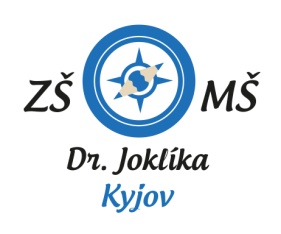 Základní  škola a Mateřská  škola  Dr. Joklíkapříspěvková organizace města KyjovaSídliště U Vodojemu 1261, 697 01  Kyjov, okres Hodonín____________________________________________________________________________________________________________Školní jídelna při ZŠ a MŠ Dr. Joklíka, Sídliště U Vodojemu 1261, 697 01 KyjovTel.č.: 515 284 821, 777 214 939Přihláška ke stravováníJméno, příjmení:Bydliště:Škola: Třída:Státní příslušnost: Emailová adresa:Úhrada stravného: (zakroužkujte písmeno u zvoleného typu platby)Bankovní účet (trvalý příkaz)Hotovostní platba složená v bance na účet školní jídelny	var. symbolvar. symbolHotovostní platba v kanceláři školní jídelny od :	===========JMÉNO ZÁKONNÉHO ZÁSTUPCE STRÁVNÍKA	(pokud se liší od jména strávníka).Důležité!!======== Bankovní účet pro platbu stravného: 40037-1442188359 /0800, konstantní symbol: 308VARIABILNÍ SYMBOL nevyplňujte, obdržíte jej na začátku školního roku u vedoucí ŠJ (bude to evidenční číslo strávníka.	NE rodné číslo).Potvrzuji správnost údajů a zavazuji se oznámit jakoukoliv změnu týkající se stravování a dodržovat řád školní jídelny, zveřejněný na vývěskách www.stránkách ZŠ, ŠJ a v objektu školní jídelny. Dále souhlasím, že výše uvedené údaje mohou být použity do matriky ŠJ dle § 2, vyhlášky č. 364/2005 o vedení dokumentace a zákona č. 101/2000 Sb., o ochraně osobních údajů.Datum	Podpis otce, matky nebo zákon. zástupce